ОТЧЕТ О РЕЗУЛЬТАТАХ САМООБСЛЕДОВАНИЯ ДЕЯТЕЛЬНОСТИ МУНИЦИПАЛЬНОГО БЮДЖЕТНОГО ОБЩЕОБРАЗОВАТЕЛЬНОГО УЧРЕЖДЕНИЯ СРЕДНЯЯ ШКОЛА №7 Г.ПАВЛОВО ЗА 2019 ГОДСодержаниеАналитическая часть.Общие сведения о МБОУ СШ № 7 г. ПавловоСистема управления МБОУ СШ № 7 г. Павлово   Образовательная деятельность МБОУ СШ № 7 г. Павлово    Содержание и качество подготовки учащихся МБОУ СШ № 7 г. Павлово   Востребованность выпускников МБОУ СШ № 7 г. Павлово   Внутренняя система оценки качества образования МБОУ СШ № 7 г. Павлово   Кадровое обеспечение МБОУ СШ № 7 г. Павлово   Учебно-методическое, библиотечно-информационное обеспечение МБОУ СШ № 7 г. Павлово   Материально-техническая база МБОУ СШ № 7 г. Павлово   Результаты анализа показателей деятельности.Показатели деятельности МБОУ СШ № 7 г. Павлово   Выводы. 				Аналитическая частьОбщие сведения об образовательной организацииСамообследование МБОУ СШ №7 г. Павлово проводилось в соответствии с Порядком о проведении самообследования образовательной организации, утвержденного приказом Минобрнауки России от 14.06.2013 №462 (ред. от 14.12.2017) «Об утверждении Порядка проведения самообследования образовательной организацией».Целями проведения самообследования являются обеспечение доступности и открытости информации о деятельности организации, а также подготовка отчета о результатах самообследования.Основным видом деятельности Школы является реализация общеобразовательных программ начального общего, основного общего и среднего общего образования. Также Школа реализует дополнительные общеобразовательные общеразвивающие программы.Взаимодействие с организациями – партнерами и органами исполнительской власти.1. Договор о сотрудничестве с Муниципальным бюджетным учреждением дополнительного образования Станции юных туристов г. Павлово от 29.08.2018 г (срок действия: с 29.08.2018 г бессрочно).2.  Договор на право безвозмездного пользования нежилыми помещениями в МБОУ СШ №7 г. Павлово МБУ ДО Детско-юношеская спортивная школа г. Павлово №39 от 26.10.2009 г (срок действия: с 26.10.2009 г в течение 49 лет)3. Договор на право безвозмездного пользования нежилыми помещениями МБОУ СШ №7 г. Павлово МБУ ДО Центр развития творчества детей и юношества г. Павлово №46 от 07.12.2009г (срок действия: с 07.12.2010 г в течении 10 лет).4. Соглашение о социальном партнерстве с Муниципальным бюджетным учреждением культуры «Централизованная библиотечная система» Павловского района Нижегородской области №17 от 03.09.2018 г. (срок действия: с 03.09.2019 г по 31.08.2020 г).5. Соглашение о сотрудничестве между ГКУ Центр занятости населения Павловского района от 20 февраля 2017г. (срок действия: с 20 февраля 2017 г бессрочно).6. Соглашение о сотрудничестве МБОУ СШ №7 г. Павлово и Местной религиозной организации «Православный Приход церкви в честь иконы Божией Матери «Всех скорбящих Радость» г. Павлово Нижегородской области» Выксунской Епархии Русской Православной Церкви (Московский Патриархат) от 10.01.2018 г (срок действия с 10.01.2018 г по 10.01.2023 г).7. Договор о сотрудничестве и совместном использовании помещений спортивных объектов с ГАУ Нижегородской области Физкультурно-оздоровительный комплекс в г. Павлово Нижегородской области» №32 от 04.03.2019 г (срок действия: с 04.03.2019 по 31.05.2020 г)8. Соглашение о сотрудничестве в рамках деятельности Университетского кластера образования с Федеральным Государственным автономным образовательным учреждением высшего образования «Национальный исследовательский университет им. Лобачевского от 01.09.2017 г (срок действия: 5 лет). Система управления организацией. Управление учреждением строится на основе сочетания принципов единоличия и коллегиальности. Непосредственно руководство школой осуществляет директор школы, назначенный учредителем.Коллегиальными органами управления Учреждения являются общее собрание работников учреждения, педагогический совет, совет Учреждения.  В      состав    Общего   собрания   работников учреждения     входят     все работники Учреждения.Совет    Учреждения состоит из избираемых членов, представляющих обучающихся, родителей (законных представителей), несовершеннолетних обучающихся и работников Учреждения. Педагогический совет Учреждения является постоянно действующим коллегиальным органом самоуправления, созданным в целях развития и совершенствования воспитательно-образовательного процесса в Учреждении, повышения профессионального мастерства и творческого роста педагогов.В соответствии с частью 6 статьи 26 Федерального закона «Об образовании в Российской Федерации», по инициативе обучающихся, родителей (законных представителей) несовершеннолетних обучающихся и педагогических работников в Учреждении созданы совет обучающихся и совет родителей (законных представителей) несовершеннолетних обучающихся.Для осуществления учебно-методической работы в школе созданы методические объединения:- ШМО учителей ИЗО, физического воспитания, ОБЖ, технологии;- ШМО учителей естественно-математического цикла;- ШМО учителей гуманитарного цикла;- ШМО учителей начальных классов;-ШМО классных руководителей.В Учреждении действует профсоюзная организация сотрудников.Сложившаяся структура управления школой позволяет эффективно решать задачи функционирования и развития школы.Структура МБОУ СШ № 7 г. Павлово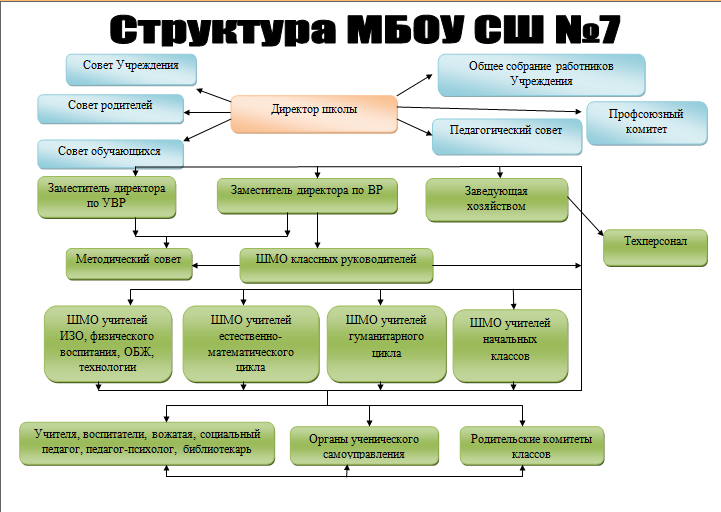 Образовательной деятельность МБОУ СШ №7 г.Павлово.Образовательная деятельность в Школе организуется в соответствии с Федеральным законом от 29.12.2012 №273-ФЗ «Об образовании в Российской Федерации», ФГОС начального общего, основного общего и среднего общего образования, СанПиН 2.4.2.2821-10 «Санитарно-эпидемиологические требования к условиям и организации обучения в общеобразовательных учреждениях», основными образовательными программами по уровням, включая учебные планы, годовые календарные графики, расписанием занятий.Учебный план 1-4 классов ориентирован на 4-летний нормативный срок освоения основной образовательной программы начального общего образования (реализация ФГОС НОО), 5-9 классов – на 5-летний нормативный срок освоения основной образовательной программы основного общего образования (реализация ФГОС ООО), 10-11 классов – на 2-летний нормативный срок освоения образовательной программы среднего общего образования (ФГОС СОО).Все программы образуют целостную систему, основанную на принципах непрерывности, преемственности, личностной ориентации участников образовательного процесса.Количественный состав обучающихся.В 2019 году в школе функционировали 22 класса, 9 классов начального общего образования, 11 классов основного общего образования, 2 класса среднего общего образования. На уровне среднего общего образования введено профильное обучение.     Количество учащихся на начало года составило 562 человек, на конец года численность 549 человек, средняя наполняемость классов 25,5. Количественный состав обучающихся (на 31.12.2019 г.).Динамика контингента обучающихсяРежим работы образовательного учрежденияОрганизация образовательного процесса регламентируется годовым календарным учебным графиком, согласованным с учредителем, и расписанием занятий, которые разрабатываются и утверждаются Образовательным учреждением самостоятельно. Режим функционирования устанавливается в соответствии с СанПиНом 2.4.2.2821. -10, Уставом образовательного учреждения, правилами внутреннего распорядка. Учебные занятия проводятся в одну смену, 1- 4 классы пятидневная рабочая неделя, 5-11 классы шестидневная рабочая неделя, продолжительность уроков – 45 минут.Учебный год начинается 1 сентября. В соответствии с учебным планом устанавливается следующая продолжительность учебного года:1 классы – 33 недели2-8, 10 классы – 34 недели9-11 классы – 34 недели без учета ГИАПродолжительность каникул не менее 30 календарных дней, дополнительные каникулы в первых классах не менее 7 календарных дней в середине 3 четверти.Воспитательная работаОрганизация воспитательной работы осуществляется в соответствии с основными законодательными актами, регламентирующими воспитательную деятельность и на основании программы воспитания «Путь к успеху». В школе активно ведут свою работу детское объединение «Телецентр «Совершенство», отряд ЮИД «Светофор», военно патриотический клуб «Юный патриот», отряд волонтеров «Стиль жизни». Функционирует Совет старшеклассников «НИКОР». С 1 сентября 2016 года школа является пилотной школой РДШ. С целью обеспечения открытости деятельности школы по самоуправлению в школе оформлены стенды «Российское движение школьников», «Новости школы», на ресурсе социальной сети Вконтакте зарегистрирована группа школы, где публикуются новости. Школа реализует проекты "Парта героя", «КоТоДоГ», РДШ – территория самоуправления, «Путь к Победе», «Самый классный класс». Работают школьные экспозиции по истории школы, истории нашего края, истории Великой Отечественной войны.Для решения задачи по профилактике отклоняющегося поведения несовершеннолетних, организации межведомственного взаимодействия всех субъектов системы профилактики проводится работа в соответствии с Федеральным законом №120-ФЗ «Об основах системы профилактики безнадзорности и правонарушений несовершеннолетних» в действующей редакции и планом совместной работы с ОДН МО МВД России «Павловский». В школе работает школьная служба медиации.Дополнительное образование от школы представлено следующими направленностями:В этом учебном году не реализовывались программы по технической и физкультурно – спортивной направленности.Охват учащихся школьными кружками.Общая занятость учащихся в школьных кружках и секциях составила 41%. На базе школы также работают кружки и секции ЦРТДЮ, СЮТур, ДЮСШ №1, общая занятость учащихся в кружках и секциях, организованных силами учреждений дополнительного образования на базе школы 77 %.Охват учащихся кружками на базе школы.Общая занятость учащихся за три годаОбщая занятость учащихся превышает 100% уровень, т.к. большое количество детей занимаются в двух и более кружках и секциях.Содержание и качество подготовки учащихся МБОУ СШ №7 г. Павлово. Статистика показателей за 2016-2019 годыПриведенная статистика показывает, что положительная динамика успешного освоения основных образовательных программ сохраняется. В школе в 2019 году обучалось 2 учащихся ОВЗ по адаптированным программам  и  8 обучающихся детей-инвалидов.В 2019 году Школа начала реализовывать рабочие программы «Второй иностранный язык: испанский» для 5 классов, «Родной язык: русский», «Родная литература: русская» с 1 по 11 классы.Краткий анализ динамики результатов успеваемости и качества знаний.Результаты освоения учащимися программ начального общего образования по показателю «успеваемость» в 2019 годуЕсли сравнить результаты освоения обучающимися программ начального общего образования по показателю «успеваемость» в 2019 году с результатами освоения учащимися программ начального общего образования по показателю «успеваемость» в 2018 году, то можно отметить что процент учащихся, окончивших на «4» и «5» вырос на 4,3 %(в 20108 был 47,7%), процент учащихся, окончивших на «5» понизился на 3% 9в 2018 22%), отсутствуют обучающиеся имеющие неудовлетворительные оценки по итогам учебного года и условно переведенные в следующий класс.Результаты освоения обучающимися программ основного общего образования по показателю «успеваемость» в 2019 годуЕсли сравнить результаты освоения обучающимися программ общего образования по показателю «успеваемость» в 2019 году с результатами освоения учащимися программ основного общего образования по показателю «успеваемость» в 2018 году, то можно отметить что процент учащихся, окончивших на «4» и «5» повысился на 1 % (в 2018 был 35 %), процент учащихся, окончивших на «5» понизился на 6% (в 2018 году был 11 %), отсутствуют обучающиеся имеющие неудовлетворительные оценки по итогам учебного года и условно переведенные в следующий класс.Результаты освоения программ среднего общего образования обучающимися 10, 11 классов по показателю «успеваемость» в 2019 годуЕсли сравнить результаты освоения обучающимися программ среднего общего образования по показателю «успеваемость» в 2019 году с результатами освоения учащимися программ среднего общего образования по показателю «успеваемость» в 2018 году, то можно отметить что процент учащихся, окончивших на «4» и «5» понизился на 2 % (в 2018 был 48 %), процент учащихся, окончивших на «5» понизился на 2% (в 2018 году был 9 %).Процент обучающихся по школе, окончивших 2018-2019 учебный год на «4» и «5» составляет 214 человек – 38 % (2018 год 89 чел. 35%) от общего количества обучающихся, окончивших на «5» составляет 53 человека - 9,4 %.Результаты ЕГЭ и ОГЭ становятся основным источником информации об уровне общеобразовательной подготовки обучающихся школы и являются показателем оценки образовательной деятельности образовательного учреждения. В 2019 году учащиеся 11-х классов успешно прошли итоговое сочинение по русскому языку. По итогам испытания все получили «зачет» и были допущены до государственной аттестации.Результаты сдачи ЕГЭ 2019 года.Самый высокий средний балл по школе среди предметов выбора отмечен по предметам: английскому языку, литературе; самый низкий: физика.  В 2019 году ученица 11 класса Самосадова   Валентина сдала ЕГЭ по химии на 100 баллов. Нужно отметить, что все 29 из 29 выпускников получили аттестат о среднем общем образовании. Динамика результативности ЕГЭ в МБОУ СШ № 7 г. ПавловоСтабильно повышается результативность выпускных экзаменов в 11 классе по математике (профиль), истории, литературе. Снижается результативность по физике, химии.Результаты сдачи ОГЭ 2019 годаВсе учащиеся 9 – х классов сдали экзамены по обязательным предметам и предметам по выбору, уровень обученности составляет 100%. Качество знаний по обязательным предметам: по математике – 52%, что ниже районного результата на 8%, по русскому языку – 72,3%, что выше районного результата на 0,9%. Качество знаний по предметам по выбору выше районных по обществознанию на 6,7%, химии на 7,7%.В 2019 году учащиеся 9-х классов впервые сдавали итоговое собеседование по русскому языку в качестве допуска к государственной итоговой аттестации. Результаты успешны, все получили «зачет» за итоговое собеседование.Динамика результативности по ОГЭ в 9-х классах за 3 годаПо результатам за 3 года можно сделать вывод, что происходит стабильное улучшение качества знаний по русскому языку.Данные о достижениях участников и призеров предметных олимпиад, конкурсов, предметных соревнований, викторин.Учащиеся школы принимают активное участие во Всероссийской предметной олимпиаде школьников.  Сравнительные данные по количеству дипломов призеров и участников муниципального этапа Всероссийской олимпиады школьников за 3 года.Можно отметить, увеличение количества победителей и призеров муниципальных предметных олимпиад. Трое учащихся в 2019 году школы были участниками регионального этапа Всероссийской олимпиады школьников. По итогам 2019 года школа по количеству наград муниципального этапа всероссийской олимпиады школьников занимает 2 рейтинг в районе.В 2019 учебном году в РНПК муниципального уровня приняли участие 8 обучающихся. С целью развития интереса к различным областям науки и учебным предметам учителя мотивируют ребят к участию в различных конкурсах и олимпиадах Учащиеся школы стали активными участниками отборочного и заключительного тура межрегиональной олимпиады школьников «Будущие исследователи – будущее науки», лауреатами XXVIII Всероссийского конкурса исследовательских работ учащихся «ЮНОСТЬ, НАУКА, КУЛЬТУРА», призерами и участниками 41-го турнира им. М.В. Ломоносова.В школе сложилась определенная система поддержки талантливых детей, которая отмечается стабильностью и положительными результатами.Востребованность выпускников школы.Из 68 выпускников 9-х классов - 26 человека  продолжили обучение в 10 профильном классе школы,  6 человек продолжили обучение по программе НПО (6 человек  в ГБПОУ «Павловский автомеханический техникуме им.Лепсе», 36   человек продолжили обучение по программе СПО  (20 человек  в ГБПОУ «Павловский автомеханический техникуме им.Лепсе, 4 человека ГБПОУ «Сосновский агропромышленный техникум», 6 ГБПОУ «Павловский техникум народных художественных промыслов России»,  1 человек ГБПОУ «Нижегородский медицинский колледж», 1 человек ГБПОУ «Муромский педагогический колледж» 1 человек ГБПОУ «Нижегородский колледж малого бизнеса», 1 человек ГБПОУ «Работкинский аграрный колледж»,1 человек ГБПОУ «Нижегородский политехнический колледж им. Героя Советского Союза Руднева А. П.», 1 человек Арзамасский филиал ННГУ им. Лобачевского - Отделение среднего профессионального образования, 1 человек ГБПОУ «Институт пищевых технологий и дизайна»).Из 29 выпускников 11 класса 23 человек (79 %) продолжили образования в высших учебных заведениях, 5 человека продолжили обучение по программе СПО.                    Внутренняя оценка качества образованияМБОУ СШ №7 г.Павлово .Внутренняя система оценки качества образования реализуется в соответствии с положением утвержденным приказом от 01.09.2017 года № 125. Качество знаний по школе составляет 56%.По результатам анкетирования 2019 года выявлено, что количество родителей, которые удовлетворены качеством образования в школе – 84 процента.1.7. Кадровое обеспечение МБОУ СШ №7 г.ПавловоНа период самообследования образовательный процесс в школе осуществляют 36 педагогов (33 учителя, 3 педагогических работника).По уровню образования из 36 педагогов: 33 (92%) имеют высшее профессиональное образование, 3 (8%) среднее профессиональное.Динамика аттестации за 3 года.Возрастной состав педагогических кадровПедагогический стажДанные говорят о том, что средний педагогический стаж в ОУ составляет – 19,5 лет, можно сделать вывод, что педагогический коллектив школы достаточно опытный.В течение трех последних лет 100% педагогических работников прошли курсы повышения квалификации в объеме от 36 до 108 часов. Повышение квалификации администрации МБОУ СШ № 7 г. Павлово по ФГОС и курсовой переподготовки «Менеджмент в образовании» на 31.12.2019 г. составляет 100%.В течение текущего учебного года двенадцать педагогов приняли участие в конкурсах профессионального мастерства: «Учитель года», «Методический калейдоскоп» и др.С июня 2019 педагоги школы включены в работу экспериментальной площадки федерального значения по теме «Инструменты наращивания профессиональных компетенций учителя в условиях введения профессионального стандарта».Направление деятельности экспериментальной площадки: разработка, апробация и внедрение инновационных педагогических технологий, обеспечение преемственности которых должно стать механизмом формирования единого информационно-образовательного пространства школы в условиях реализации ФГОС общего образования.Оценивая кадровое обеспечение, являющееся одним из условий, которое определяет качество подготовки обучающихся, можно констатировать следующее:- образовательная деятельность в школе обеспечена квалифицированным профессиональным педагогическим составом;- в школе создана устойчивая целевая кадровая система, в которой осуществляется подготовка новых кадров;Кадровый потенциал школы динамично развивается на основе целенаправленной работы по повышению квалификации педагогов.По итогам 2019 года Школа готова перейти на применение профессиональных стандартов. Из 36 педагогических работника Школы все соответствуют квалификационным требованиям профстандарта «Педагог».Учебно – методическое, библиотечно – информационное обеспечение  МБОУ СШ №7 г. Павлово.Общая характеристика: - объем библиотечного фонда – 19529 единица; - книгообеспеченность учебников – 100 процентов; - объем учебного фонда – 10954 единиц. Фонд библиотеки формируется за счет областного и местного бюджета. Состав фонда и его использование. Фонд библиотеки соответствует требованиям ФГОС, учебники входят в федеральный перечень, утвержденный приказом  В библиотеки имеются электронные образовательные ресурсы - 223 диска.  Ежегодно выписываются периодические издания для детей: детская газета: "Добрая дорога детства", журналы  "Мурзилка", "Ромео и Джульетта", "Классный", "Детская энциклопедия".Оснащенность библиотеки учебными пособиями достаточная.  Материально-техническая база МБОУ СШ № 7 г. ПавловоПроектная мощность здания (вместимость) 630 детей.Здание - оперативное управление (свидетельство о государственной регистрации права) 52-52-16/053/2007-238 от 04.07.2016 г., общая площадь 3812,8 м2 (3 этажа и подвал).Земельный участок - постоянное (бессрочное) пользование (свидетельство о государственной регистрации права) 52-52-16/065/2007-261 от 04.07.2016 г., общая площадь 13392    м2.В школе имеются:административные помещения (кабинет директора, включая приемную, заместителей директора, социального педагога, бухгалтерия, учительская)столовая на 100 посадочных местмедицинский блок (процедурный, прививочный, стоматологические кабинеты)актовый зал на 150 мест оснащенный современным акустическим и проекционным оборудованиемсанитарные узлы (туалеты для девочек и мальчиков – 5, туалет для сотрудников, туалет для малоподвижной группы населения)средства для детей с ОВЗ (тактильные мнемосхемы, тактильные пиктограммы, рельефные (выпуклые) тактильные таблички, тактильные указатели, тактильная плитка, FM-система, бегущая строка, портативный видео увеличитель, световой сигнал, 2 рабочих компьютерных места, оснащенных программой экранного увеличения высокого разрешения (HD), с функцией визуального выделения информации, чтением содержимого экрана, а также технологией шрифта True Fonts максимальной чёткостипри любой кратности увеличения SuperNova Reader Magnifier, специальная клавиатура для людей с моторными нарушениями высокой степени. Размер клавиш на этой клавиатуре больше, чем на стандартной, поэтому ею могут пользоваться люди с ослабленным зрением, беспроводной компьютерный джойстик Joystick SimplyWorks, кресло коляска).Помещение для хранения уборочного инвентаря и младшего обслуживающего персоналаУчебных кабинетов 26, из них: начальной школы - 9, математики - 3, русского языка и литературы -3, истории - 2, иностранного языка - 1, технологии - 2, географии - 1, ОБЖ - 1, химии - 1, физики - 2, информатики - 1, биологии - 1.Лаборантские в кабинетах физики, химии, биологииБиблиотека с автоматизированной информационно-библиотечной системой и выходом в Интернет. В распоряжении посетителей библиотеки 2 ноутбука и 2 компьютера, МФУ, принтер, проекционное оборудование.Анализ показателей указывает на то, что Школа имеет достаточную инфраструктуру, которая соответствует требованиям СанПин 2.4.2.2821-10 «Санитарно-эпидемиологические требования к условиям и организации обучения в общеобразовательных учреждениях» и позволяет реализовывать образовательные программы в полном объеме в соответствии с ФГОС общего образования. Школа укомплектована высококвалифицированными педагогическими кадрами, которые регулярно повышают свою квалификацию, что позволяет обеспечивать стабильные качественные результаты образовательных достижений обучающихся.2.Результаты анализа показателей деятельности.Обобщенные показатели деятельности МБОУ СШ № 7 г. Павлово  за 2019 годДанные приведены по состоянию на 31 декабря 2019 годаВыводы.Анализ показателей указывает на то, что Школа имеет достаточную инфра-структуру, которая соответствует требованиям СанПин 2.4.2.2821-10 «Санитарно-эпидемиологические требования к условиям и организации обучения в общеобразовательных учреждениях» и позволяет реализовывать образовательные программы в полном объеме в соответствии с ФГОС общего образования. Школа укомплектована высококвалифицированными педагогическими кадрами, которые регулярно повышают свою квалификацию, что позволяет обеспечивать стабильные качественные результаты образовательных достижений обучающихся.СогласованоПедагогическим советомМБОУ СШ №7 г. Павлово(протокол от 15 апреля 2020 г №5)                                                Утвержденприказом по МБОУ СШ №7 г. Павлово                          от 15.04.2020 №15.04.01Наименование образовательной организацииМуниципальное бюджетное общеобразовательное учреждение средняя школа №7 г. Павлово (МБОУ СШ №7 г. Павлово)РуководительМихалкина Марина НиколаевнаАдрес школы:606100, Россия, Нижегородская обл., Павловский р-н, г. Павлово, ул. Маяковского, 90а.Телефон, факс88317122753, 88317122754Адрес электронной почтыschl7@yandex.ru УчредительУправления образования администрации Павловского муниципального районаДата создания:1963 г.Лицензия серия 52 L01 № 0002454, регистрационный № 606 от 17 июля 2015 г.Свидетельство о государственной  аккредитацииСерия 52 А01 № 0002096, регистрационный № 2493от 12 января 2016 г.Режим работыПонедельник – суббота с 8.00 - 20.00Выходные дни воскресенье и праздничные дни, установленные законодательством Российской ФедерацииДиректоросуществляет руководство Учреждением в соответствии с законами и иными нормативными правовыми актами, настоящим Уставом;назначает руководителей структурных подразделений Учреждения, в том числе филиалов Учреждения;издает приказы и дает указания, обязательные для исполнения всеми работниками Учреждения;распоряжается средствами и имуществом Учреждения в пределах, установленных законодательством Российской Федерации и настоящим Уставом;утверждает структуру и штатное расписание Учреждения;устанавливает заработную плату работников Учреждения в зависимости от квалификации работника, сложности, количества, качества и условий выполняемой работы, а также компенсационные выплаты (доплаты и надбавки компенсационного характера) и стимулирующие выплаты (доплаты и надбавки стимулирующего характера, премии и иные поощрительные выплаты);обеспечивает выплату в полном размере причитающейся работникам заработной платы в сроки, установленные правилами внутреннего трудового распорядка Учреждения, коллективным договором, трудовыми (эффективными) контрактами;организует проведение аттестации педагогических работников Учреждения в целях подтверждения соответствия педагогических работников занимаемым ими должностям;утверждает отчет о результатах деятельности Учреждения и об использовании закрепленного за Учреждением муниципального имущества, ежегодный отчет о поступлении и расходовании финансовых и материальных средств, а также отчет о результатах самообследования, предоставляет указанные отчеты управлению образования;составляет и направляет иск о признании недействительной крупной сделки, совершенной с нарушением требований абзаца первого пункта 13 статьи 9.2 Федерального закона «О некоммерческих организациях»;решает иные вопросы, предусмотренные законодательством Российской Федерации, настоящим Уставом и локальными нормативными актами Учреждения.Общее собрание работниковобсуждение проекта коллективного договора и принятие решения о его заключении;рассмотрение Правил внутреннего трудового распорядка Учреждения и иных локальных нормативных актов, содержащих нормы трудового права;выборы в совет Учреждения и комиссию по урегулированию споров между участниками образовательных отношений своих представителей;выборы в комиссию по трудовым спорам представителей работников или утверждение их после делегирования представительным органом работников;рассмотрение вопросов безопасности условий труда работников Учреждения,охраны жизни и здоровья обучающихся, развития материально-технической базы Учреждения;решение иных вопросов в соответствии с трудовым законодательствомПедагогический советрассмотрение образовательных программ Учреждения;рассмотрение и утверждение направлений научно-методической работы;решение вопросов перевода обучающихся в следующий класс по итогам учебного года;принятие решения о допуске обучающихся к государственной итоговой аттестации;рассмотрение вопроса об отчислении из Учреждения обучающегося, достигшего возраста пятнадцати лет, за неисполнение или нарушение Устава Учреждения, правил внутреннего распорядка и иных локальных нормативных актов по вопросам организации и осуществления образовательной деятельности;определение списка учебников в соответствии с утвержденным федеральным перечнем учебников, рекомендованных к использованию при реализации имеющих государственную аккредитацию образовательных программ начального общего, основного общего, среднего общего образования организациями, осуществляющими образовательную деятельность, а также учебных пособий, допущенных к использованию при реализации указанных образовательных программ такими организациями;рассмотрение индивидуальных учебных планов, обучающихся;рассмотрение вопросов о зачете результатов освоения обучающимися учебных предметов, курсов, дисциплин (модулей), практики, дополнительных образовательных программ в других организациях, осуществляющих образовательную деятельность;принятие решения о выдаче аттестатов об основном общем и среднем общем образовании и приложений к ним выпускникам 9 и 11 классов, проходившим государственную итоговую аттестацию в Учреждении;анализ качества образовательной деятельности, определение путей его повышения;рассмотрение вопросов использования и совершенствования методов обучения и воспитания, образовательных технологий, электронного обучения;определение путей совершенствования работы с родителями (законными представителями) несовершеннолетних обучающихся;рассмотрение вопросов повышения квалификации и переподготовки педагогических кадров;организация выявления, обобщения, распространения, внедрения передового педагогического опыта среди работников Учреждения;рассмотрение отчета о результатах самообследования;рассмотрение отчета о выполнении программы развития Учреждения;рассмотрение вопросов о представлении работников к государственным и ведомственным наградам (поощрениям), другим видам поощрениям и наградам;выполнение иных функций, вытекающих из настоящего Устава и необходимости наиболее эффективной организации образовательной деятельности.Совет Учреждения рассмотрение по представлению директора Учреждения:программы развития Учреждения;формы договора об образовании;конкретного перечня работ (услуг), относящихся к основным и иным видам деятельности Учреждения, предусмотренным настоящим Уставом, и выполняемых (оказываемых) для граждан и юридических лиц за плату;сметы расходования средств, полученных Учреждением от приносящей доход деятельности и из иных источников; внесение директору Учреждения предложений в части:материально-технического обеспечения образовательной деятельности, оборудования помещений Учреждения;создания в Учреждении необходимых условий для организации питания, медицинского обслуживания обучающихся;развития воспитательной работы в Учреждении;оказание содействия деятельности общественных объединений родителей (законных представителей) несовершеннолетних обучающихся, осуществляемой в Учреждении и не запрещенной законодательством Российской Федерации;рассмотрение вопросов привлечения для осуществления деятельности Учреждения дополнительных источников материальных и финансовых средств;регулярное информирование участников образовательных отношений о своей деятельности и принимаемых решениях.Класс1234567891011А2929291932213232282726Б293130273323172514В18Всего2412412412412412552552552552555353549549549549549549549549549549549549№Направленность№Название кружкаФ.И.О. преподавателяСрок реализации программыПо годамКоличество детейЧас в неделюКлассы1Социально-педагогическая1«Дорожная азбука»Софонова В.А.4 года2016-20171Социально-педагогическая1«Дорожная азбука»Софонова В.А.4 года2017-20181Социально-педагогическая1«Дорожная азбука»Софонова В.А.4 года2018-20191Социально-педагогическая1«Дорожная азбука»Софонова В.А.4 года2019-20201514-е1Социально-педагогическая2«Уроки здоровья»Моисеева Т.В.4 года2016-20171Социально-педагогическая2«Уроки здоровья»Моисеева Т.В.4 года2017-20181Социально-педагогическая2«Уроки здоровья»Моисеева Т.В.4 года2018-20191Социально-педагогическая2«Уроки здоровья»Моисеева Т.В.4 года2019-20201514-е1Социально-педагогическая2«Уроки здоровья»Зуева Е.В.4 года2017-20181Социально-педагогическая2«Уроки здоровья»Зуева Е.В.4 года2018-20191Социально-педагогическая2«Уроки здоровья»Зуева Е.В.4 года2019-20201513-е1Социально-педагогическая2«Уроки здоровья»Зуева Е.В.4 года2020-20211Социально-педагогическая3«Юный патриот»Ларцева В.В.2 года2018-20191Социально-педагогическая3«Юный патриот»Ларцева В.В.2 года2019-202015110-111Социально-педагогическая4«Юный патриот»Ильин А.С.3 года2019-20201516-81Социально-педагогическая4«Юный патриот»Ильин А.С.3 года2020-20211Социально-педагогическая4«Юный патриот»Ильин А.С.3 года2021-20221Социально-педагогическая5«Выбор профессии»Голубева И.Б.1 год2019-20201518-е1Социально-педагогическая6«Дизайн и конструирование»Голубева И.Б.1 год2019-20201528-е2Естественно-научная7«По следам Менделя»Мичурина А.С.1 год2019-202015210-112Естественно-научная8«АБВГДейка»Чамрова Т.В.1 год2019-20201511-е2Естественно-научная8«АБВГДейка»Романова М.Б.1 год2019-20201511-е2Естественно-научная9«»Занимательная математикаЧамрова Т.В.1 год2019-20201511-е2Естественно-научная9«»Занимательная математикаРоманова М.Б.1 год2019-20201511-е3Художественная10«Маленькая страна»Минеева Е.Н.4 года2017-20183Художественная10«Маленькая страна»Минеева Е.Н.4 года2018-20193Художественная10«Маленькая страна»Минеева Е.Н.4 года2019-20201512-е3Художественная10«Маленькая страна»Минеева Е.Н.4 года2020-20213Художественная11«ИЗО-студия «Фантазия»Горохова Н.С.1 год2019-20201511-е4Туристско-краеведческая12«Юные краеведы»Кокурина В.В.1 год2019-20201525-7ИТОГО:12225/41%181 ступень(1-4 кл.)/244чел.2 ступень(5-8 кл.)/ 215 чел.3 ступень(9-11 кл.)/ 93 чел.Итого/552 чел.135/55,3%60/27,9%30/32,2%225/41%Организацияп/№Название кружкаКол-во человекЦРТДЮ1Ансамбль детского танца «Мозаика танца»59ЦРТДЮ2Оздоровительная гимнастика «Радуга»124ЦРТДЮ3«Лоскутное шитье»60ЦРТДЮ4«Волшебная палитра»30ЦРТДЮИтого:273/49%СЮТур1«Юные судьи туристических соревнований»45СЮТур2«Историки - краеведы»45СЮТурИтого:90/16%ДЮСШ №11«Черлидинг»30ДЮСШ №12«Футбол»30ДЮСШ №1Итого:60/11%Общий итог – 423/77%Общий итог – 423/77%Общий итог – 423/77%Общий итог – 423/77%Учебный годКол-во учащихся Занятость в школеЗанятость в школеОбщее количество детей%Учебный годКол-во учащихся Школьные кружки и секцииКружки и секции на базе школыОбщее количество детей%2017545180525705130%2018559180465645115%2019552225423648117%№Параметры статистики2016-2017 учебный год2017-2018 учебный год2018-2019 учебный год1Количество детей, обучавшихся на конец учебного года, в том числе:5405475601- начальная школа2212362451-основная школа2662572611- средняя школа5354542.Количество учеников, оставленных на повторное обучение:2.- начальная школа000- основная школа000- средняя школа0003.Не получили аттестата:3.- об основном общем образовании0003.- среднем общем образовании0004.Окончили школу с аттестатом особого образца:- в основной школе4334.- средней школе031КлассыВсего обучающихсяИз них успеваютИз них успеваютОкончили  2018-2019 учебный годОкончили  2018-2019 учебный годОкончили 2018-2019 учебный годОкончили 2018-2019 учебный годНе успеваютНе успеваютПереведены условноПереведены условноКлассыВсего обучающихсяКол-во%На «4» и «5»%На «5»%ВсегоИз них н/аКол-во%КлассыВсего обучающихсяКол-во%На «4» и «5»%На «5»%Ко-во%Кол-во%257569835619161200363619730481321230046464100314813200000Итого18418198965235193200КлассыВсего обучающихсяИз них успеваютИз них успеваютОкончили годОкончили годОкончили годОкончили годНе успеваютНе успеваютПереведены условноПереведены условноКлассыВсего обучающихсяКол-во%На «4» и «5»%На «5»%ВсегоИз них н/аКол-во%КлассыВсего обучающихсяКол-во%На «4» и «5»%На «5»%Ко-во%Кол-во%546461001737360000656561001221240000756561002239470000843431002149250000968681002131340000Итого26126110093361450000КлассыВсего обучающихсяИз них успеваютИз них успеваютОкончили годОкончили годОкончили годОкончили годНе успеваютНе успеваютПереведены условноПереведены условноКлассыВсего обучающихсяКол-во%На «4» и «5»%На «5»%ВсегоИз них н/аКол-во%КлассыВсего обучающихсяКол-во%На «4» и «5»%На «5»%Ко-во%Кол-во%102525100104031200001129291001552130000Итого54541002546470000ПредметУспеваемость по школеУспеваемость по районуСредний балл по школеСредний бал по районуРусский язык10010067,672,1Математика (база)10098,94,64,11Математика (профиль)10097,556,151,2Обществознание 95,893,659,157,6История 10010067,460,3Биология 10094,455,160,2Химия 10095,768,469Физика 10097,042,353,1Английский язык10097,079,375,9Литература10010070,567,4Предмет2016-2017 уч. год(общеобразовательный класс)2017-2018 уч. год(профильный класс)2018-2019 уч. год(профильный класс)Русский язык63,168,167,6Математика (база)4,054,184,6Математика (профиль)34,753,556,1Обществознание 57,661,959,1История 56,365,067,4Биология 59,752,355,1Химия 78,073,768,4Физика 47,551,042,3Информатика и ИКТ55Английский язык80,786,079,3Литература44,052,070,5	предметУспеваемость по школеУспеваемость по районуКачество знаний по школеКачество знаний по районуРусский язык10010072,371,4Математика 1001005260Обществознание 10099,945,739Биология 10010023,125,8Химия 1001009082,3Физика 10010077,868,8География10010018,841,4Информатика и ИКТ10010081,352,1Английский язык10010066,782,5История 10010010066,7предмет2016-2017 учебный год2017-2018 учебный год2018-2019 учебный годРусский язык47,349,772,3Математика92,743,452Обществознание62,877,445,7Биология81,833,323,1Химия10070,090Физика88,350,077,8География10047,118,8Информатика и ИКТ10066,781,3Английский язык85,710066,7История 1002017г.2018 г2019 гДиплом Победителя536Диплом Призёра121418Поощрения1-Итого:171724Кол-во выпускниковПродолжили обучениеПродолжили обучениеПродолжили обучениеПродолжили обучениеПродолжили обучениеПродолжили обучениеКол-во выпускников10 классНПОСПОВПОРаботаютНе работают (не учатся)Выпускники со средним общим образованиемВыпускники со средним общим образованиемВыпускники со средним общим образованиемВыпускники со средним общим образованиемВыпускники со средним общим образованиемВыпускники со средним общим образованиемВыпускники со средним общим образованием295231Выпускники с основным общим образованиемВыпускники с основным общим образованиемВыпускники с основным общим образованиемВыпускники с основным общим образованиемВыпускники с основным общим образованиемВыпускники с основным общим образованиемВыпускники с основным общим образованием6826636показатели2017г.2018г.На 31.12.2019всего333736Аттестованных30/90,9%34/91,9%30/89%Из аттестованных на:- высшую10/33,3%11/29,7%12/32%- первую13/43,4%20/54%18/57%- вторую---Всего на высшую, первую и вторую:23/76,7%31/83,8%30/89%- СЗД7/23,3%3/8,1%3/8,1%Неаттестованные (менее 2-х лет в ОУ)3/9,1%3/8,1%3/8,1%Возраст до 35 лет, (%)Возраст от 35 до 55 лет, (%)Возраст от 55 лет и старше, (%)10 (28%)18 (50%)8 (22%)до 3 лет включительно (%)от 3 до 10 лет(%)от 10 до 20 лет(%)20 и более лет(%)3 (7%)10 (27%)6 (16%)18 (50%)Вид литературы Количество  единиц в фонде Сколько экземпляров выдавалось за год Учебная 109549093Художественная 73403158Справочная 589283Языковедение, литературоведение 10065Естественно-научная 25195Техническая 127Общественно-политическая 301200№ п/пПоказателиЕдиницы измерения1Образовательная деятельность1.1Общая численность учащихся549 человек1.2Численность учащихся по образовательной программе начального общего образования2411.3Численность учащихся по образовательной программе основного общего образования2551.4Численность учащихся по образовательной программе среднего общего образования531.5Численность / удельный вес численности учащихся, успевающих на «4» и «5» по результатам промежуточной аттестации, в общей численности учащихся 235 человек/43%1.6Средний балл государственной итоговой аттестации выпускников 9 класса по русскому языку4,0балла1.7Средний балл государственной итоговой аттестации выпускников 9 класса по математике3,7 баллов1.8Средний балл единого государственного экзамена выпускников 11 класса по русскому языку67,6 балла1.9Средний балл единого государственного экзамена выпускников 11 класса по математике - базовая- профильная4,6 балла56,1 балла1.10Численность / удельный вес численности выпускников 9 класса, получивших неудовлетворительные результаты на государственной итоговой аттестации по русскому языку, в общей численности выпускников 9 класса0/0%1.11Численность / удельный вес численности выпускников 9 класса, получивших неудовлетворительные результаты на государственной итоговой аттестации по математике, в общей численности выпускников 9 класса0/0%1.12Численность / удельный вес численности выпускников 11 класса, получивших результаты ниже установленного минимального количества баллов единого государственного экзамена по русскому языку, в общей численности выпускников 11 класса0/0%1.13Численность / удельный вес численности выпускников 11 класса, получивших результаты ниже установленного минимального количества баллов единого государственного экзамена по математике, в общей численности выпускников 11 класса0/0%1.14Численность / удельный вес численности выпускников 9 класса, не получивших аттестаты об основном общем образовании, в общей численности выпускников 9 класса0/0%1.15Численность / удельный вес численности выпускников 11 класса, не получивших аттестаты об среднем общем образовании, в общей численности выпускников 11 класса0/0%1.16Численность / удельный вес численности выпускников 9 класса, получивших аттестаты об основном общем образовании с отличием, в общей численности выпускников 9 класса3 человека1.17Численность / удельный вес численности выпускников 11 класса, получивших аттестаты об среднем общем образовании с отличием, в общей численности выпускников 11 класса1 человек1.18Численность / удельный вес учащихся, принявших участие в различных олимпиадах, смотрах, конкурсах, в общей численности учащихся302 чел./55%1.19Численность / удельный вес численности учащихся – победителей и призеров олимпиад, смотров, конкурсов, в общей численности учащихся, в том числе:20 чел./4%1.19.1Регионального уровня11 чел./2%1.19.2Федерального уровня9 чел./2%1.19.3Международного уровня0 чел./0%1.20Численность / удельный вес численности учащихся, получивших образование с углубленным изучением отдельных учебных предметов, в общей численности учащихся0 чел./0%1.21Численность / удельный вес численности учащихся, получающих образование в рамках профильного обучения, в общей численности учащихся 53 чел./10%1.22Численность / удельный вес численности обучающихся с применением дистанционных образовательных технологий, электронного обучения, в общей численности учащихся63 чел./11,5%1.23Численность / удельный вес численности учащихся в рамках сетевой формы реализации образовательных программ, в общей численности учащихся0 чел./0%1.24Общая численность педагогических работников, в том числе:36 чел.1.25Численность / удельный вес численности педагогических работников, имеющих высшее образование, в общей численности педагогических работников 33 (92%) 1.26Численность / удельный вес численность педагогических работников, имеющих высшее образование педагогической направленности (профиля), в общей численности педагогических работников31 чел./83%1.27Численность / удельный вес численности педагогических работников, имеющих среднее профессиональное образование, в общей численности педагогических работников3 чел./8%1.28Численность / удельный вес численности педагогических работников, имеющих среднее профессиональное образование педагогической направленности (профиля), в общей численности педагогических работников3 чел./8%1.29Численность / удельный вес численности педагогических работников, которым по результатам аттестации присвоена квалификационная категория, в общей численности педагогических работников, в том числе:33/89%1.29.1Высшая12/32%1.29.2Первая21/57%1.30Численность / удельный вес численности педагогических работников в общей численности педагогических работников, педагогический стаж работы которых составляет:1.30.1До 5 лет3 чел./8%1.30.2Свыше 30 лет 9 чел./25%1.31Численность / удельный вес численности педагогических работников в общей численности педагогических работников в возрасте до 30 лет10 чел./27%1.32Численность / удельный вес численности педагогических работников в общей численности педагогических работников в возрасте от 55 лет8 чел./22%1.33Численность / удельный вес численности педагогических и административно-хозяйственных работников, прошедших за последние 5 лет повышение квалификации / профессиональную переподготовку по профилю педагогической деятельности или иной осуществляемой в образовательной организации деятельности, в общей численности педагогических и административно- хозяйственных работников36 чел./100%1.34Численность / удельный вес численности педагогических и административно-хозяйственных работников, прошедших повышение квалификации по применению в образовательном процессе федеральных государственных образовательных стандартов, в общей численности педагогических и административно-хозяйственных работников36чел./100%2Инфраструктура2.1Количество компьютеров в расчете на одного учащегося0,13 единиц2.2Количество экземпляров учебной и учебно-методической литературы из общего количества единиц хранения библиотечного фонда, состоящих на учете, в расчете на одного учащегося23 единиц2.3Наличие в образовательной организации системы электронного документооборотада2.4Наличие читального зала библиотеки, в том числе:да2.4.1С обеспечением возможности работы на стационарных компьютерах или использования переносных компьютеровда2.4.2С медиатекойда2.4.3Оснащенного средствами сканирования и распознавания текстовда2.4.4С выходом в Интернет с компьютеров, расположенных в помещении библиотекида2.4.5С контролируемой распечаткой бумажных материаловда2.5Численность / удельный вес численности учащихся, которым обеспечена возможность пользоваться широкополосным Интернетом (не менее 2Мб/с), в общей численности учащихся100%2.6Общая площадь помещений, в которых осуществляется образовательная деятельность, в расчете на одного учащегося3 кв. м.